Scholarship Acceptance LetterTo: name(a),email.comFrom: name@email.cornSubject: Scholarship Acceptance LetterI am writing this letter to thank you for the great opportunityto attend your university on a full scholarship. I was veryexcited and thankful to receive the award letter that yougave me at the end of last month.I plan to pursue my Master's degree and hopefully beaccepted into the Ph.D. program upon completion. I havea goal to work on the state education board so that I canwork to improve schools across the state. Thanks to thisscholarship, I am going to be able to more forward in mypursuit of these dreams.Again, I would like to say thank you for allowing me tohave this fantastic opportunity to study with some of thegreatest professors in the state. I hope that you come tosee me as a hard-working and dedicated student so that Ican fulfill and surpass all of your expectations.SincerelyTyler Smith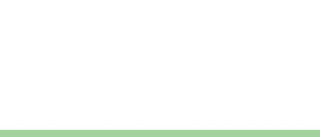 